					ПРЕСС-РЕЛИЗ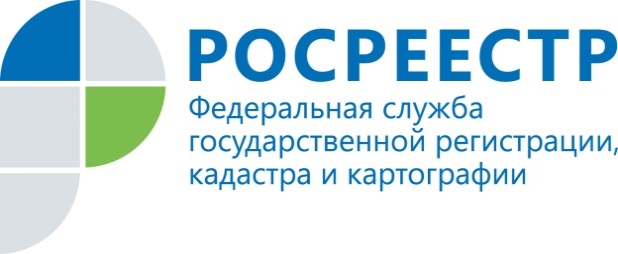 Вступили в силу изменения в отдельные законодательные акты Российской Федерации -  Вступили  в силу со 2 июня 2016 года нормы Федерального закона от 02.06.2016 № 172-ФЗ «О внесении изменений в отдельные законодательные акты Российской Федерации», в том числе в статью 24 Федерального закона от 21 июля 1997 года № 122-ФЗ «О государственной регистрации прав на недвижимое имущество и сделок с ним» в части обязательного нотариального удостоверения сделки по отчуждению долей в праве общей собственности на недвижимое имущество.-   Вместе с тем, информируем, что с  помощью электронного сервиса Росреестра можно зарегистрировать права в электронном виде. Подробная инструкция размещена на сайте Росреестра. Там размещен перечень необходимых документов  и обучающий видеоролик.https://rosreestr.ru/site/activity/perechen_okaz_usl/Другие полезные сервисы на портале Росреестра: Узнать кадастровую стоимость земельного участка сервисы: «Публичная кадастровая карта» и «Получение сведений из ГКН» http://maps.rosreestr.ru/PortalOnline/; Поставить на недвижимость на кадастровый учет и зарегистрировать право собственности «Подать заявление на государственную регистрацию прав»http://rosreestr.ru/wps/portal/cc_ib_electronic_state_rights#/ ; Получение автоматического уведомления в случае, если кто-то зарегистрирует право собственности на вашу недвижимость «Запрос к информационному ресурсу ЕГРП» http://rosreestr.ru/wps/portal/cc_egrp_form_new ; Узнать информацию о недвижимости перед покупкой «Получение сведений из ЕГРП» http://rosreestr.ru/wps/portal/cc_egrp_form_new ; Узнать, какие потребуются документы для операций с недвижимостью «Жизненные ситуации» http://ls.rosreestr.ru/usecases.html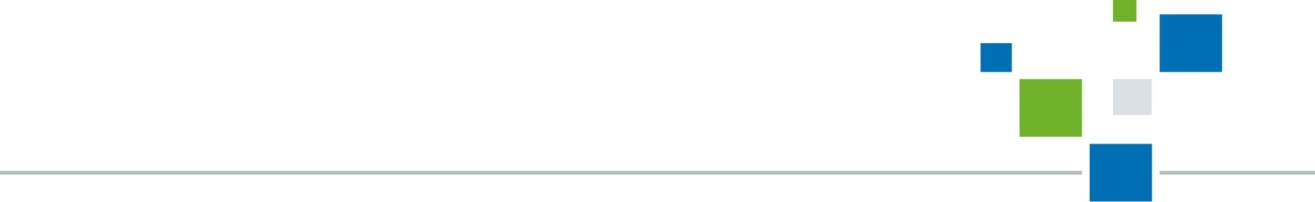         Пресс-служба         Росреестра по Орловской области